Calculatrice autoriséeExercice 1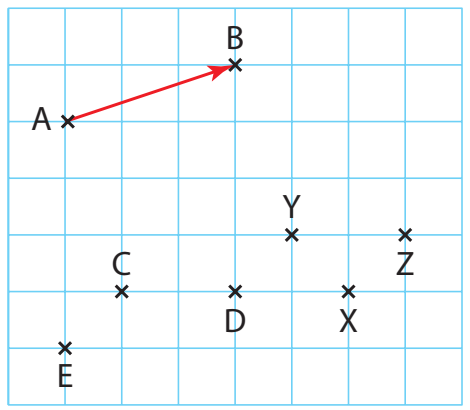 À partir de la figure :Donner les images des points C, D, E par la translation de vecteur .Citer trois vecteurs égaux au vecteur .Le quadrilatère CYZD est-il un parallélogramme ? (Justifier)  donc  est un parallélogramme.Exercice 2Tracé le représentant du vecteur  ayant pour origine .Tracé le représentant du vecteur  ayant pour extrémité .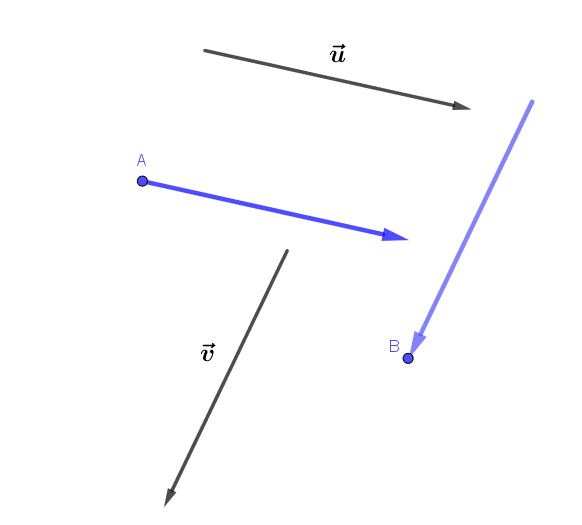 Exercice 3Placer les points  et  tels que ,  et 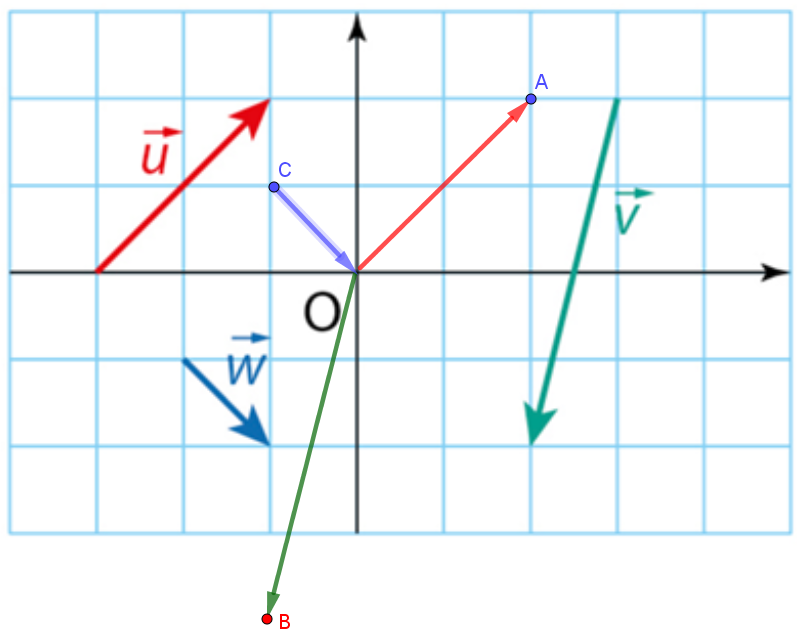 Exercice 4ABCD et ABEF sont des parallélogrammes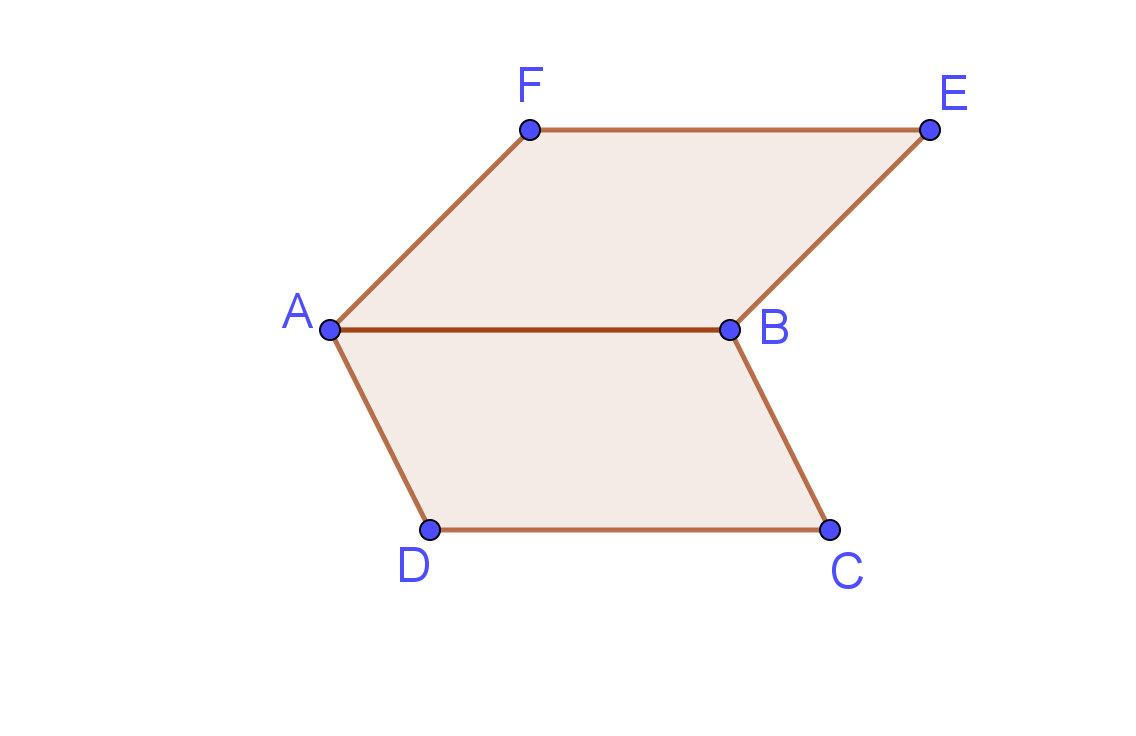 Démontrer que  est un parallélogramme. est un parallélogramme donc  est un parallélogramme donc On en déduit que  donc  est un parallélogramme.Exercice 5Dans un repère, A(-2 ; 1), B(2 ; 4), C(3 ; 0) et D(-1 ; -3) sont des points.Démontrer, à l’aide des coordonnées de vecteurs, que le quadrilatère  est un parallélogramme. est un parallélogramme si et seulement si Déterminons les coordonnées des vecteurs   donc   soit     et    donc   soit    On a bien  donc  est un parallélogramme.Exercice 6Dans un repère, on donne les points  , où  et  désignent des nombres réels. a) Calculer les coordonnées du vecteur  et exprimer les coordonnées du vecteur  en fonction de  et de .  donc   soit    et     b) Déterminer les valeurs de  et de  pour lesquelles ABCD est un parallélogramme. est un parallélogramme si et seulement si Exercice 7Dans un repère, on donne les points :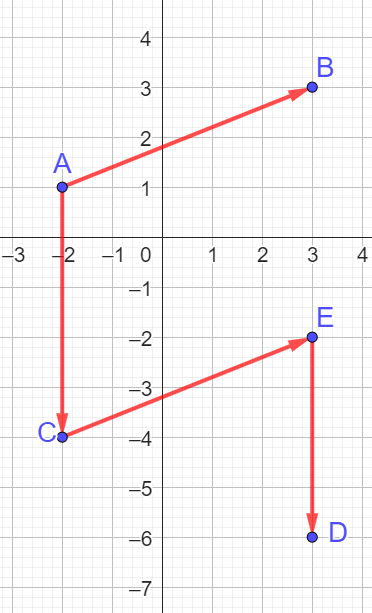 Placer les points dans le repère ci-contre. Donner par lecture graphique (ou par le calcul) les coordonnées des vecteurs , ,  et .Les quadrilatères ABEC et AEDC sont-ils des parallélogrammes ? Justifier. donc  est un parallélogramme. donc  n’est pas un parallélogramme.Exercice 8Dans un repère, on donne les points :  .Calculer les coordonnées du point C tel que le quadrilatère ABCD soit un parallélogramme.  est un parallélogramme si et seulement si     soit    et   Les coordonnées du point  sont donc .Déterminer les coordonnées du point d'intersection des diagonales [AC] et [BD] . est un parallélogramme donc les diagonales [AC] et [BD] ont le même milieu que l’on notera . est le milieu de [] donc   et   donc .Seconde FÉvaluation de mathématiques n° 9 – Vecteurs (45 mn)22/02/2024